CLC Core Competencies Personal Stories and Growth Assignment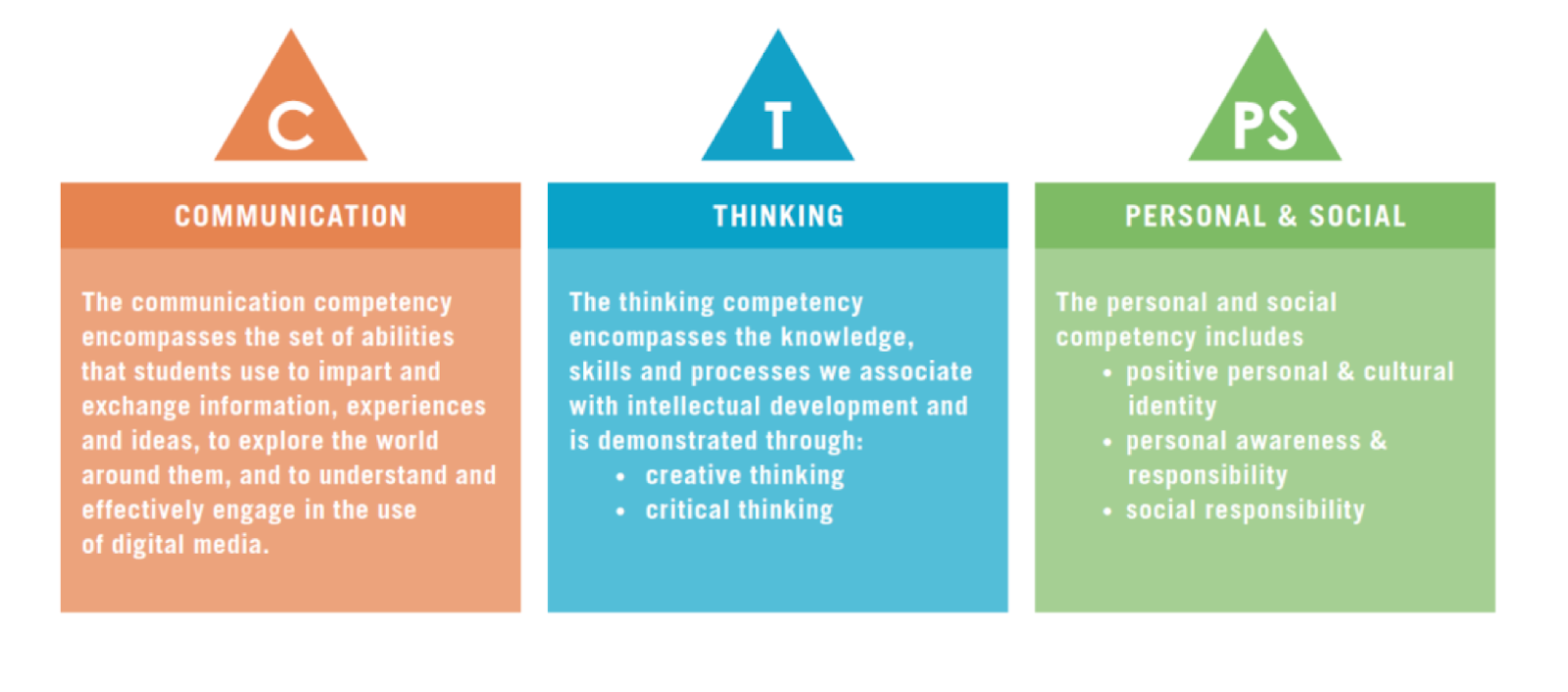 Rationale:The Core Competencies are skills and abilities that you need in life, for your personal growth, success, and life-long learning. Employers, post-secondaries and scholarship committees ask for evidence of your growth in these core competencies.Assignment:Create a story for each of the 3 core competencies that reflect on your high school journey and identify your growth in that area: Communication Skills, Critical/Creative Thinking Skills, Personal/Social Responsibility. Criteria:Use the following page of prompts to help you develop your ideasComment on your level in the core competency in your past. How were you in your Junior years in high school. Reflect on HOW and WHY you were at a certain levelWhat is the memorable experience that brought change and growth (what class/person/extra-curricular experience/assignment/personal choice, etc. helped you to grow?) What is the story?Look ahead to the future. How do you expect to continue to develop these skills as you progress towards post-secondary?Evaluation:	Good copy quality-vocabulary, detailed, edited			/2Reflection on skill (why/how)						/4Reason for growth (specific story/explanation)			/4Total										/10 per competencyDue Date: _________________________________